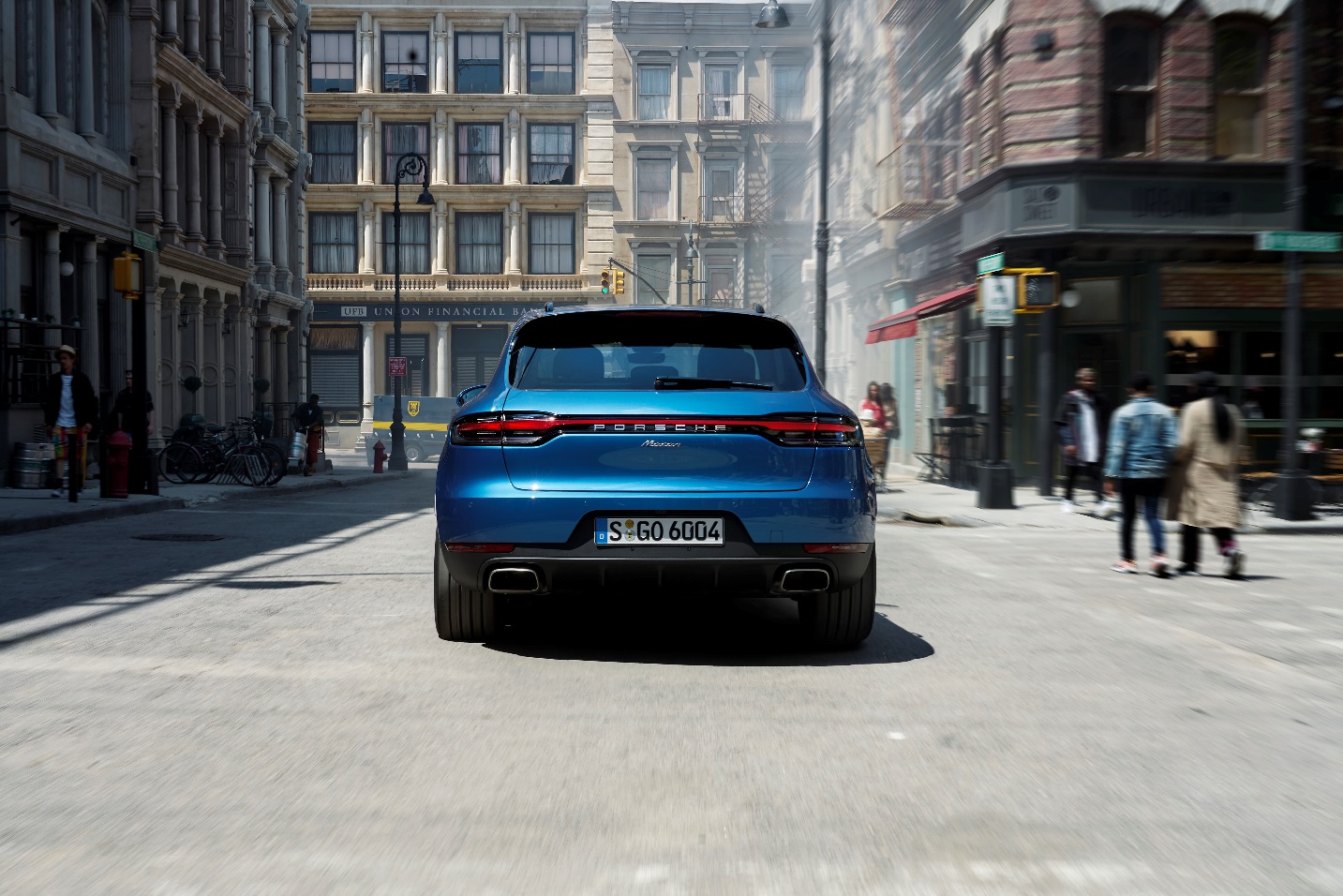 Le nouveau MacanDossier de presseSommairePoints forts	3RésuméMise en réseau complète, nouveau design et équipements 
supplémentaires pour ce modèle gagnant	4			Moteurs et performanceAgilité et efficacité	7Châssis et systèmes de châssisUne nouvelle conception pour une meilleure dynamique de conduite	11Design et équipementSingularité et ADN sportif	14Systèmes d’assistance et de confortUne meilleure assistance pour le conducteur	21Points fortsLe sportif du groupe.
Avec de nouveaux entraînements puissants et efficaces et un châssis optimisé, le nouveau Macan confirme son statut unique de grand sportif du groupe.L’ADN du design de Porsche.
Des améliorations ciblées ont été apportées à l’extérieur, comme une nouvelle bande lumineuse DEL à l’arrière, qui donnent au Macan un aspect futuriste, en harmonie avec l’ADN de Porsche en matière de design.Une mise en réseau complète.
Avec son nouveau système Porsche Communication Management à écran tactile de 10,9 pouces, le Macan propose une connectivité intégrale et des fonctions numériques innovantes.Plus d’assistance et de confort.
Assistant d’embouteillages, ioniseur, pare-brise chauffant, volant de sport GT... : avec le Macan, Porsche ajoute de nouvelles options à son offre de systèmes de confort et d’assistance.Une allure raffinée.
Ses couleurs élégantes et ses matériaux parfaitement usinés confèrent au Macan une qualité élevée et une valeur longuement préservée.RésuméMise en réseau complète, nouveau design et équipements supplémentaires pour ce modèle gagnant.Porsche a intégralement amélioré le Macan en termes de design, de confort, de connectivité et de dynamique de conduite. Ce modèle reste ainsi le fleuron sportif du segment. En harmonie avec l’ADN de Porsche, ce SUV compact arbore désormais à l’arrière une bande lumineuse DEL en trois dimensions. À l’avenir, la technologie DEL sera également intégrée de série aux feux de route. Parmi les innovations les plus notables dans l’habitacle, on peut citer l’écran tactile de 10,9 pouces du nouveau système Porsche Communication Management (PCM), les nouveaux emplacements et la nouvelle conception des diffuseurs d’air, ainsi que le volant GT, bien connu depuis la 911, et disponible en option. Le PCM permet d’accéder à de nouvelles fonctions numériques, comme la commande vocale intelligente et la navigation en ligne de série. Un assistant d’embouteillages, un ioniseur et un pare-brise chauffant sont notamment venus compléter l’offre d’équipements de confort. Deux motorisations seront proposées lors du lancement commercial : le Macan entre en piste avec un moteur amélioré à quatre cylindres, de deux litres et avec turbocompression. La transmission développe une puissance de 180 kW (245 ch) et génère un couple maximal de 370 Nm. Le Macan S est entraîné par un nouveau moteur V6 avec cylindrée de trois litres et compresseur Twin-Scroll dans le Central Turbo Layout. La machine atteint une puissance de 260 kW (354 ch) et un couple de 480 Nm. La boîte à double embrayage PDK à sept rapports et la transmission intégrale PTM sont parfaitement adaptées aux nouveaux propulseurs. Les deux modèles Macan sont équipés d’un filtre à particules Otto et respectent la norme antipollution Euro 6d-Temp.La dynamique de conduite a toujours été et reste la compétence essentielle du Macan. Le châssis révisé améliore le plaisir de conduire en garantissant plus de neutralité, pour une stabilité constante et un confort augmenté. Le nouveau Macan fait également sensation avec ses pneus mixtes, atypiques pour cette famille de véhicules. Utilisés sur les voitures de sport Porsche, ils permettent de profiter au maximum des avantages de la transmission intégrale PTM intelligente pour optimiser la dynamique de conduite. La nouvelle conception des pneus avec des propriétés de performance améliorées offre une dynamique transversale encore meilleure.Avec le nouveau système Porsche Communication Management (PCM), le Macan donne accès à toutes les possibilités de l’univers numérique Porsche. L’écran tactile Full-HD est passé de 7,2 à 10,9 pouces. Comme sur la Panamera et le Cayenne, l’interface utilisateur peut être personnalisée grâce à des vignettes prédéfinies. Le nouveau système, intégralement interconnecté de série, allie une navigation en ligne améliorée au module Porsche Connect Plus. Cet ensemble fonctionne notamment grâce à la liaison au service de navigation « Here Cloud ». Le conducteur peut ainsi accéder à tout moment à des données actuelles en ligne pour calculer rapidement ses itinéraires. Le modèle offre encore d’autres services et fonctions, comme la radio en ligne avec changement de source automatique FM/DAB/Internet, la commande vocale intelligente Voice Pilot, des fonctions à distance, ainsi que des services de sécurité et d’urgence. Les applications Porsche Connect et Porsche Car Connect permettent à l’utilisateur de communiquer par smartphone avec son Macan. De plus, l’application Offroad Precision garantit encore plus de sensations lors de l’organisation et de la documentation des expériences tout terrain avec le Macan.Le nouveau Macan propose une offre étendue d’options avec des systèmes d’assistance améliorés. Dans l’habitacle du nouveau Macan, le volant de sport GT disponible en option est un clin d’œil au modèle 911. Nouveau venu dans le Macan, le sélecteur de mode intégré au volant, avec Sport Response Button inclus, fait partie du pack Sport Chrono en option. Grâce au régulateur de vitesse adaptatif, l’assistant d’embouteillages garantit une conduite plus détendue à une allure jusqu’à 65 km/h. Ce nouveau système permet au Macan de rester en place par des interventions ciblées sur la trajectoire.Moteur et performanceAgilité et efficacitéLe nouveau Macan fait son entrée avec des entraînements entièrement remaniés. Pour le modèle Macan S, Porsche utilise désormais un moteur en V six cylindres innovant. La turbo-transmission avec cylindrée de trois litres développe une puissance de 260 kW (354 ch) et peut atteindre un couple de 480 newton mètres, Cela correspond à une augmentation de 10 kW (14 ch) par rapport au modèle précédent. Avec le pack Sport Chrono, la durée d’accélération de 0 à 100 km/h est ainsi réduite de 0,1 à 5,1 secondes, et la vitesse de pointe est atteinte à 254 km/h. Le capot du Macan recèle un moteur turbo quatre cylindres perfectionné, avec cylindrée de deux litres. Il génère une puissance de 180 kW (245 ch) et un couple maximal de 370 Nm. Le Macan n’a besoin que de 6,7 secondes pour passer de 0 à 100 km/h et il peut atteindre une vitesse de pointe de 225 km/h. En Europe, les nouveaux moteurs à essence sont équipés de filtres à particules Otto et respectent la norme antipollution Euro 6d-Temp.Nouveau moteur V6 avec Central Turbo LayoutLe six cylindres du Macan S est un moteur de haute technologie : d’abord utilisé dans la Panamera, il a également trouvé sa place dans le Cayenne, et désormais dans le Macan. Une particularité notable : le turbocompresseur mono-étagé est placé dans le V des cylindres, dans ce que l’on appelle le Central Turbo Layout. Les trajets d’échappement courts entre les chambres de combustion et le turbocompresseur garantissent des reprises particulièrement spontanées, ce qui permet une conduite dynamique.Le nouveau turbocompresseur Twin-Scroll permet d’atteindre un couple élevé dans une plage de régime basse, et contribue à l’amélioration des reprises. La technologie Twin-Scroll sépare, puis amène en continu les gaz d’échappement à la roue de turbine, ce qui permet de réduire nettement les inconvénients liés au changement de charge. La géométrie de la chambre de combustion optimisée avec injecteur central facilite un traitement efficace de mélanges. Outre l’augmentation de la puissance au litre de 113 à 118 ch, Porsche a également amélioré les émissions de gaz d’échappement. Avec des cycles pouvant atteindre trois injections, la combustion est optimisée et les proportions de polluants dans les gaz d’échappement sont ainsi réduites. Les deux culasses du moteur en V disposent de collecteurs d’échappement intégrés. Cette construction est avantageuse, non seulement parce que le poids et le nombre de composants sont réduits, mais aussi dans le sens où le collecteur d’échappement peut être intégré au circuit de refroidissement. L’efficacité avec des charges élevées augmente, la consommation baisse.Un quatre cylindres en ligne optimiséPression de suralimentation d’un bar, injection directe d’essence et temps de commande variables : le quatre cylindres en ligne du Macan est conçu pour être un moteur particulièrement sportif et efficace. Le système VarioCam Plus adapte en continu les arbres à came d’admission et de sortie et commande également le déplacement des soupapes d’échappement. Grâce à sa chambre de combustion à géométrie optimisée, le Macan présente des valeurs d’émissions bien inférieures à toutes les limites en vigueur dans le monde. En Europe, le moteur est combiné avec un filtre à particules, ce qui entraîne une très légère baisse de la puissance nominale, de 185 kW (252 ch) à 180 kW (245 ch). Un filtre à particules Otto (OPF) est placé dans le conduit d’échappement du moteur quatre cylindres, tandis que le moteur six cylindres est équipé de deux filtres. Après le catalyseur, les gaz d’échappement sont amenés dans des conduits obturés en alternance et circulent à travers les parois du filtre à particules. Conçu pour ne nécessiter aucune maintenance sur toute la durée de vie du véhicule, le filtre est régénéré par des mesures actives et passives. La gestion de la température des moteurs a été à nouveau optimisée par une commande de la pompe de refroidissement conforme aux besoins. Le moteur, et donc les catalyseurs, peuvent ainsi être amenés encore plus rapidement à une température de service optimale.Le Macan se distingue notamment par sa courbe de puissance spontanée. Pour exploiter au mieux tout le potentiel des nouveaux moteurs, la boîte à double embrayage de Porsche (PDK) a été réadaptée. En mode sportif, elle réagit désormais de manière encore plus spontanée et permet un changement de vitesse très rapide. En mode normal, la boîte PDK passe aux rapports supérieurs avec aisance et rapidité, permettant ainsi d’économiser du carburant et d’augmenter le confort au court des longs trajets. Combinée au régulateur de vitesse adaptatif (ACC), la boîte PDK retravaillée peut désormais fonctionner en mode Croisière, ce qui garantit une diminution supplémentaire de la consommation de carburant dans des conditions de conduite réelles. La fonction Start/Stop Auto contribue elle aussi à augmenter l’efficacité : le moteur est désormais coupé dès que le véhicule approche d’un feu de circulation. Dans les modes de conduite Sport et Sport Plus, la fonction Start/Stop Auto est automatiquement désactivée.Nouveau : pack Sport Chrono avec sélecteur de modeLe pack Sport Chrono du Macan est désormais lui aussi commandé via le sélecteur de mode intégré dans le volant. Outre les modes de conduite Normal, Sport et Sport Plus, il est également possible de sélectionner un mode Individuel. Il permet au conducteur d’enregistrer ses propres réglages et de les appliquer avec une simple rotation du sélecteur de mode. Avec le Sport Response Button situé au milieu du sélecteur de mode, le conducteur peut affûter les réflexes du Macan d’une simple pression pendant 20 secondes, ce qui lui garantit un accès immédiat à la performance maximale. Ce modèle sportif de SUV compact répond de manière bien plus spontanée aux commandes de la pédale d’accélérateur et génère plus vite des valeurs d’accélération optimales. La fonction Sport Response peut être utilisée aussi souvent que souhaité.Associé au pack Sport Chrono disponible en option, le système Porsche Stability Management (PSM) offre le mode supplémentaire PSM Sport, activable séparément. Avec cette conception particulièrement sportive, les conducteurs ambitieux peuvent repousser encore plus loin les limites du Macan. Le système PSM reste constamment actif en arrière-plan. Le mode PSM Sport peut être activé quel que soit le mode de conduite sélectionné.Châssis et systèmes de châssisUne nouvelle conception pour une meilleure dynamique de conduiteLe Macan est le fleuron sportif dans le segment des SUV compacts. Il doit principalement ce statut à son moteur typique d’une voiture de sport, qui lui garantit une dynamique transversale unique sans pour autant négliger le confort au quotidien. Pour remanier ce modèle, nos ingénieurs spécialisés ont examiné le potentiel d’optimisation de chaque composant du châssis. Avec ses améliorations détaillées et sa conception totalement renouvelée, le Macan place la barre sportive encore un cran plus haut.Par exemple, les composants en acier de l’essieu avant ont désormais été remplacés par des fourches à suspension en aluminium. Ces fourches qui s’étendent le long des arbres de transmission relient les ressorts et les amortisseurs au support de l’essieu avant. Cette nouvelle construction en métal est plus rigide et réduit les masses non suspendues d’environ 1,5 kilo. Le résultat : le Macan garantit une direction encore plus précise et une suspension encore plus confortable. Des pistons de déroulement optimisés et une nouvelle hydraulique des amortisseurs améliorent également les propriétés des ressorts de la suspension pneumatique en option. Les stabilisateurs ont été adaptés en fonction de cette amélioration des propriétés de suspension. Le guidage latéral est conçu pour une conduite plus neutre. Le Macan donne encore plus de sensations sportives. Le concept de châssis amélioré inclut également des roues 19 et 21 pouces avec une ouverture agrandie d’un demi-pouce au niveau des jantes de l’essieu avant. Les pneus sont ainsi dirigés avec plus de précision et le comportement en virage est amélioré. Tous les pneus viennent d’une nouvelle génération, conçue spécialement pour les propriétés de conduite du Macan. Le diamètre des roues est de 18 à 21 pouces. Les dimensions des pneus mixtes sont ainsi comprises entre 235/60 R 18 et 265/40 R 21 sur l’essieu avant et entre 255/55 R 18 et 295/35 R 21 sur l’essieu arrière. Comme d’habitude, il est possible de choisir en option le réglage électronique de l’amortissement PASM, la suspension pneumatique réglable en hauteur et le Porsche Torque Vectoring Plus (PTV Plus) pour optimiser la dynamique de conduite. Des freins améliorés avec un point de pression plus précisLes freins du Macan sont eux aussi un chef d’œuvre de précision, et le conducteur s’en apercevra principalement à travers le changement de sensation dans la pédale. Celle-ci est composée d’une tôle organique construite dans un matériau en plaque thermoplastique formé, renforcé de fibres de verres et doté d’une structure plastique nervurée injectée. Cette pédale pèse environ 300 grammes de moins que le modèle précédent en acier et agit sur le maître-cylindre de frein via un bras de levier plus court. Le frein a donc une réaction plus spontanée, mais ce n’est pas tout. Avec cette liaison rigide, le conducteur ressent également un point de pression très précis. Les adeptes de conduite sportive sauront particulièrement apprécier ces réactions optimisées. Le modèle Macan S incarne cette approche encore plus sportive dans ses disques de frein agrandis à l’avant. Leur diamètre est passé de dix à 360 millimètres et leur épaisseur a été augmentée de deux à 36 millimètres. Toutes les nouvelles garnitures de freins sont sans cuivre. Le Macan S peut être équipé en option de l’installation de freinage en céramique PCCB. Le nouveau palier du moteur doté d’un système d’assistance à la dynamique de conduite assure une liaison encore meilleure entre le moteur et le châssis. Ainsi, en cas de sollicitations de charges, le moteur vacille moins dans son palier. Cela influe sur la conduite dans les virages. Le véhicule est plus direct et plus agile. Si le conducteur accélère à la sortie du virage, le mouvement propre du moteur affecte beaucoup moins la conduite. Le Macan reste stable sur sa trajectoire et peut utiliser de manière plus contrôlée les forces de guidage latéral des pneus extérieurs.Design et équipementSingularité et ADN sportifLe Macan allie des marqueurs propres aux voitures de sport et des propriétés polyvalentes. Le remaniement du modèle a encore augmenté ce grand écart, typique à Porsche et caractéristique de la nouvelle esthétique du véhicule. Son design épuré confère au nouveau Macan encore plus d’originalité et d’assurance. L’ADN de la 911 et de la 918, respectivement icône des voitures de sport et prouesse technologique, se reflète dans de nombreux détails. Les lignes horizontales à l’avant et à l’arrière sont encore plus marquées pour souligner le caractère sportif. Dans l’habitacle, le regard se pose sur le nouvel écran tactile 10,9 pouces du système Porsche Communication Management (PCM) avec résolution Full-HD. Il est harmonieusement intégré au tableau de bord et dénote une nette revalorisation de l’habitacle.Visibilité améliorée : feux de route à DEL de sérieL’avant du Macan a été intégralement retravaillé. C’est le capot saillant latéralement, symbole inchangé de la marque, qui donne à ce SUV compact sa silhouette fluide. Les phares ont été complètement repensés et sont désormais systématiquement équipés d’une technologie DEL. En journée, c’est l’aspect sculptural de ces modules lumineux en trois dimensions qui attire l’œil, en exprimant visuellement la technologie d’éclairage novatrice du Macan. Les phares à DEL sont composés d’un module DEL central de 25 watts pour les feux de croisement et de route, complété par quatre autres modules DEL. Ces quatre unités DEL disposées en carré autour du module central constituent le fameux éclairage diurne à quatre points de Porsche. Ils aident également l’unité DEL centrale à assurer un éclairage optimal de la route directement devant le véhicule. Une unité DEL est placée sous l’élément central et permet d’améliorer l’éclairage en feux de route. Ce système lumineux peut être encore optimisé sur deux niveaux d’options : avec le Porsche Dynamic Light System (PDLS), le phare DEL a une puissance de 35 watts, est équipé d’un éclairage en virage et règle automatiquement l’intensité lumineuse. PDLS Plus adapte également en continu la portée des feux de route et dispose en outre d’une fonction d’éclairage des intersections. Les entrées d’air latérales présentent des lignes plus droites, ce qui donne au nouveau Macan un aspect plus large à l’avant. Un effet intensifié par la disparition des feux de brouillard dont la fonction est assurée par les DEL des phares de route. La nouvelle conception des phares à l’avant contribue également à donner cette impression de largeur. Ils sont passés du bord de l’entrée d’air à l’ouverture d’air de refroidissement, où ils donnent une véritable impression de flottement. Les capteurs de stationnement, dans la zone inférieure de la partie avant, sont désormais discrètement intégrés aux lamelles d’aération aérodynamiques.Sur le côté aussi, le Macan offre de nouvelles perspectives : de nouvelles jantes en alliage léger sont disponibles en option jusqu’à 21 pouces. De plus, les lames latérales peuvent désormais être commandées en argenté ou en noir brillant.Une bande lumineuse DEL dans la lignée des modèles PorscheLe réagencement complet de l’arrière suit les codes du modèle précédent en matière de design clair. Avec la bande lumineuse DEL conçue en trois parties et en trois dimensions, on retrouve un marqueur caractéristique du design Porsche. Cette bande relie les deux phares arrière entre eux et porte le sigle « PORSCHE » en trois dimensions. Le nouveau contour des phares arrière dans le hayon allonge le véhicule de manière graphique, en cassant sa hauteur et en accentuant sa largeur. Le regard est attiré plus bas : ici encore, le style incarne l’amélioration de la dynamique de conduite. Les feux stop quatre points eux aussi reflètent l’identité de la marque. Les sorties du système d’échappement s’intègrent harmonieusement dans la partie basse à l’arrière et lui donnent un fini dynamique vers le bas. Habitacle élégant avec nouveau PCM et aspect plus largeErgonomie sportive, numérisation et confort créent un ensemble harmonieux dans le nouvel habitacle du Macan. Disponible en option, le volant de sport GT de 360 millimètres de diamètre avec revêtement en cuir ou en Alcantara® a été repris de la 911. On retrouve également l’ADN du modèle 918 Spyder dans le nouveau Macan : en effet, le sélecteur de mode avec Sport Response Button du pack Sport Chrono en option provient de cette supersportive.Le nouvel écran tactile Full-HD de 10,9 pouces du système Porsche Communication Management vient parfaitement s’insérer au-dessus de la console centrale surélevée, elle aussi typique de Porsche. La nouvelle interface a permis de réduire le nombre de touches sur l’écran. Les diffuseurs d’air ont été équipés de barrettes métalliques et sont désormais situés horizontalement dans la console centrale, sous le nouveau PCM, donnant au tableau de bord une allure plus large et plus plate.Le nouveau Macan est équipé de série de certains équipements particulièrement haut de gamme : par exemple, les assises des sièges sont faites en Alcantara® et les flancs en similicuir haut de gamme. Le volant, les manettes de sélection et les accoudoirs arborent un revêtement en cuir. D’autres équipements en plein cuir dans différentes couleurs sont disponibles sur demande, et il est possible de les personnaliser encore plus grâce au département Porsche Exclusive Manufaktur.Des filtres à particules et à pollen avec revêtement anti-allergène sont montés en usine sur tous les Macan. L’ioniseur disponible en option permet d’améliorer en plus la qualité du flux d’air. Avec ce système, l’air de la climatisation automatique passe dans l’ioniseur avant d’arriver dans l’habitacle, ce qui réduit la proportion de germes et autres substances nocives. La qualité de l’air dans le véhicule est améliorée, ce qui augmente le bien-être. L’ioniseur est commandé via une touche séparée sur la console centrale.Nouveau PCM avec écran tactile agrandi et Porsche Connect PlusLe nouveau Macan est entièrement interconnecté de série : le système Porsche Communication Management (PCM) perfectionné garantit un accès permanent à des fonctions et des services en ligne via l’écran tactile de 10,9 pouces, contre 7,2 pouces sur la version précédente, avec une nouvelle interface utilisateur. De plus, Porsche fournit systématiquement le nouveau Macan équipé du module Connect Plus, pour permettre à l’utilisateur d’utiliser la navigation en ligne avec l’équipement de base. Comme sur la Panamera et le Cayenne, l’écran d’accueil peut être personnalisé simplement et rapidement à l’aide de vignettes prédéfinies. Le module de communication LTE disponible de série garantit une qualité vocale optimale et une excellente connexion de données. Sur demande, il est également possible d’utiliser sa propre carte SIM pour la transmission des données via le lecteur de carte intégré.La nouvelle version de la navigation en ligne est encore plus simple, plus rapide, plus complète et donne des informations sur le trafic en temps réel. L’outil de recherche central, symbolisé par une loupe dans la barre supérieure du moniteur, garantit de trouver facilement sa destination. Il permet d’effectuer une recherche ciblée avec des termes simples. L’outil de recherche offre également une multitude d’informations complémentaires, comme les prix du carburant, les parkings disponibles avec leurs prix et horaires d’ouvertures, ou encore les avis des utilisateurs sur les restaurants ou les hôtels.La saisie vocale de la destination est désormais tout aussi facile grâce au nouveau Voice Pilot. Avec la reconnaissance vocale en ligne, elle est nettement plus intuitive qu’avant. Par exemple, on peut indiquer une destination sans avoir à donner l’adresse en détails.Mais le Voice Pilot ne sert pas qu’à commander les fonctions de navigation : ce système comprend également des ordres concernant la musique et les fonctions de conduite. Le Voice Pilot est connecté à Internet, la reconnaissance vocale est donc constamment à jour. Le calcul de la navigation a lui aussi été optimisé par le traitement simultané des indications à bord et en ligne. Le calcul du trajet de la navigation est donc effectué à la fois sur Internet et dans le PCM. Le PCM décide lui-même quelle option a calculé la meilleure route, mais il commence toujours par le résultat obtenu le plus rapidement. Sur commande du conducteur et avec l’option « Points d’intérêt personnels », le PCM enregistre les trajets effectués plus de trois fois et mémorise ainsi les potentielles destinations du conducteur, ce qui permet alors d’optimiser les itinéraires. Avant un voyage, les destinations peuvent aisément être programmées dans le PCM, mais aussi par smartphone via l’application Porsche Connect ou la plate-forme « My Porsche ». Elles sont synchronisées par identification avec le Porsche ID dans le véhicule, l’application et le portail Web « My Porsche ». Avec le nouveau service Risk Radar, le système de navigation traite des données « en essaim ». Il s’agit de données collectées et transmises anonymement par des véhicules équipés sur la situation du trafic et des routes. À l’aide des capteurs des véhicules, elles informent notamment sur la présence de brouillard, les risques de dérapage et les accidents. Le nouveau Macan peut ainsi contribuer à limiter les risques et éviter les accidents.Une pour tous : l’application Porsche Connect pour smartphones Apple et AndroidL’application Porsche Connect a évolué et offre maintenant au conducteur un accès par smartphone encore plus simple et plus complet aux fonctions de son véhicule et aux fonctions Connect. L’application se divise en trois grandes parties : « Navigation », « Mon véhicule » pour les fonctions relatives au véhicule, et « Mon compte » pour les services et les paramètres liés à l’utilisateur, comme la liaison de l’application Connect avec le compte Amazon Music. Dans la partie « Mon véhicule », le conducteur peut observer une représentation en trois perspectives de son véhicule afin de vérifier si les portes, le hayon et les fenêtres sont bien fermés, ou bien de verrouiller ou déverrouiller au besoin son véhicule. Il peut également consulter des informations sur la portée, le niveau d’huile ou la maintenance. Porsche Connect permet aussi de commander des fonctions de surveillance et de sécurité.Les utilisateurs des appareils de domotique Nest peuvent être informés à tout moment sur leur domicile depuis leur véhicule. Ce service transmet par Internet des données des détecteurs de fumée connectés ou des images des caméras installés, ou permet de réguler la température de sa maison depuis sa voiture.Sur demande, le Macan peut maintenant être équipé de l’emplacement pour smartphone en option. Pour connecter directement son téléphone avec l’antenne extérieure du véhicule, pas besoin de câble. Dès que le smartphone connecté par Bluetooth® se trouve dans l’emplacement de la console centrale, la connexion est établie. La batterie du téléphone est donc préservée et la qualité de réception optimisée.Application Offroad Precision pour plus de plaisir en tout-terrainAvec l’application Offroad Precision, Porsche offre aux conducteurs du Macan la possibilité de documenter, d’évaluer et d’améliorer leurs trajets hors route. La partie « Trajet » fonctionne comme toutes les applications de running pour téléphone portable. Si l’enregistrement est activé, toutes les données pertinentes sont automatiquement collectées : conducteur, véhicule, trajet, temps, données GPS. Des profils de parcours et de hauteur sont établis sur la base de ces données et peuvent ensuite être consultés sur une carte. En parallèle, le trajet peut être filmé. Les prises sont alors réalisées soit avec un smartphone, soit avec une action-cam à commande externe. Avec la fonction « Partager » du smartphone, on peut poster ses parcours sur les réseaux sociaux. En mode « Progression personnelle », l’application évalue les performances individuelles du conducteur avec un système de bonus. Les novices du tout-terrain peuvent également regarder un tutoriel qui leur apporte de solides connaissances de base sur la manière de se déplacer hors route avec un Macan. Ce tutoriel est complété par un aperçu des parcs tout-terrain, qui permettent de vivre ses premières expériences hors des sentiers battus dans un environnement sécurisé. L’application Offroad Precision est disponible pour iOS et Android.Systèmes d’assistance et de confortUne meilleure assistance pour le conducteurPorsche a encore élargi sa gamme de systèmes d’assistance pour le Macan. Des capteurs plus puissants associés au traitement des données et des images donnent accès à de nouvelles fonctions. C’est notamment ce qui a permis de faire du régulateur de vitesse adaptatif un assistant d’embouteillages. À l’aide du capteur radar placé au milieu de l’entrée d’air centrale, le système de régulation surveille la distance avec le véhicule qui précède et l’adapte automatiquement. Même les véhicules qui se rabattent depuis les files voisines sont détectés. Si nécessaire, le système freine jusqu’à l’arrêt complet avant le véhicule précédent. Grâce à la fonction Stop-and-Go, le véhicule peut redémarrer de lui-même après un freinage complet. Si l’arrêt dure plus de trois secondes, il suffit d’effleurer l’accélérateur ou d’actionner la colonne de direction pour faire redémarrer le véhicule.Un assistant d’embouteillages pour la circulation en filesL’assistant d’embouteillage ajoute une assistance de direction à la fonction Stop-and-Go. À partir des capteurs radar et vidéo optimisés et dans une plage de vitesse de 0 à 65 km/h, le système détecte les marquages au sol ainsi que les véhicules qui précèdent sur la même file ou sur une file voisine. Lorsque ce système est activé, le véhicule est maintenu en place par des interventions ciblées sur la trajectoire. En cas de bouchon ou de trafic dense, il permet de soulager considérablement le conducteur et de lui faire nettement gagner en confort. Le régulateur de vitesse adaptatif, et donc l’assistant d’embouteillages, sont équipés d’un système de réduction des distances d’arrêt, avec des avertissements et des interventions progressives sur le freinage en cas de risque de collision avec des piétons ou des véhicules. De nombreux autres systèmes d’assistance restent inchangés, notamment pour la tenue de route et le changement de file, ainsi que l’affichage des limitations de vitesse disponible en option.Assistant de stationnement avec caméra de recul et vue panoramiquePorsche simplifie les trajets quotidiens avec le nouveau Macan à l’aide d’un système d’aides au stationnement en trois niveaux. L’assistant de stationnement en option à l’avant et à l’arrière donne au conducteur des informations sous la forme de signaux visuels et sonores pendant les manœuvres et le stationnement. Le système utilise pour cela des capteurs à ultrasons situés devant et derrière le véhicule. En option, l’assistant de stationnement peut être complété par une caméra de recul. Elle aide à effectuer des manœuvres en affichant à l’écran du PCM une image en couleur avec des lignes de guidage dynamiques et les distances avec les obstacles potentiels. L’assistant de stationnement avec vue panoramique génère un aperçu à 360 degrés basé sur quatre caméras individuelles pour simplifier le stationnement et les manœuvres. L’image affichée à l’écran du PCM est désormais beaucoup plus nette.De nouvelles options de confort : pare-brise chauffant et vitres anti-chaleurUn système progressif d’options de vitrage offre la possibilité d’adapter le confort du nouveau Macan aux exigences personnelles. Pour la première fois, un pare-brise chauffant est disponible en option pour le SUV compact. Un film spécial est intégré à la vitre, sans aucun fil chauffant visible. De plus, le Macan peut être équipé en option d’un vitrage optimisé en verre feuilleté, pour une meilleure isolation thermique et acoustique. Un nouveau film acoustique placé à l’intérieur de la construction en verre feuilleté améliore trois caractéristiques essentielles : les rayons UV nocifs sont presque intégralement bloqués, les bruits parasites sont davantage réduits et la protection anti-effraction est augmentée.Le vitrage anti-bruit et anti-chaleur est disponible sur demande en combinaison avec le vitrage Privacy. Sur ce type d’option d’équipement, également disponible individuellement, toutes les vitres à partir de la colonne B sont fortement teintées. Cette teinte réduit la lumière visible à moins de 20 % pour les vitres latérales arrière (en combinaison avec le vitrage anti-bruit et anti-chaleur à moins de 30 %) et moins de 30 % pour la lunette arrière. Pour plus d’intimité, le vitrage Privacy peut être complété par des pare-soleils en option pour les vitres latérales arrière.